Personal Story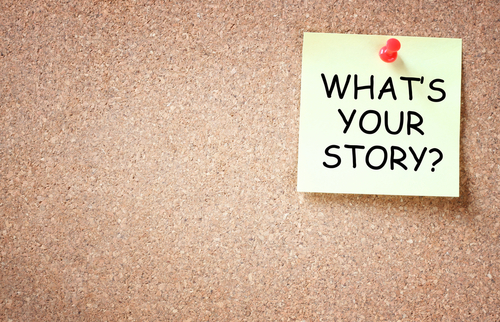 Name (first and family name): Preferred name:   					Degree Programme: Email address (the one you used to apply for the university):        Building your story:Thank you. This will be kept by your Personal Tutor only and provides an introduction into your story.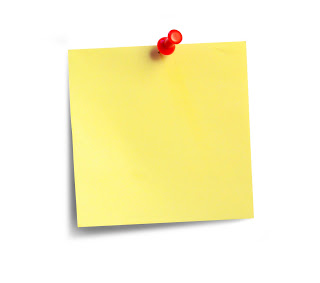 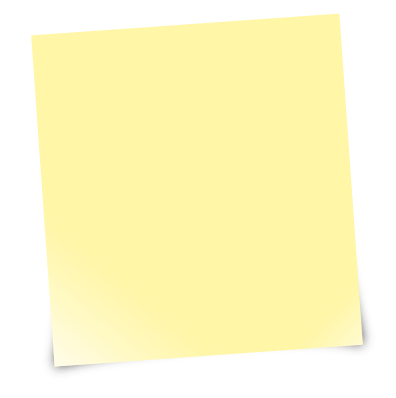 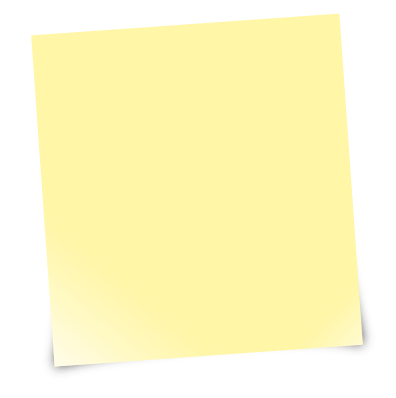 What has brought you to the University of Northampton in particular?Previous qualifications (please circle): Access                        BTEC                      A Level                  BTEC and A Levels Subject: Other (please write): How was your previous study experience:Do you have any previous work experience and where:Will you be accessing additional support for your studies – for e.g. dyslexia, dyscalculia. (ASSIST at the University)?Is this your first time living away from home? Are you living in university halls, which one? How do you plan to travel between home and the university (walk/cycle/bus/car/lift/taxi)? Are there any areas you feel you need to concentrate on and may require additional support with?What are you most looking forward to about your degree course? Do you have any questions for me as your Personal tutor 😊 